Publicado en Barcelona el 30/11/2020 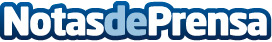 Inverpriban, la primera compañía en España en lanzar la compra de inmuebles con arrendamiento financieroEn tiempos de crisis económica como la que se está forjando a consecuencia de la pandemia del Covid -19, y en un contexto marcado por la inestabilidad de los mercados y la pérdida de oportunidades de inversión; la empresa Inverpriban, apunta por continuar con una disrupción financiera lanzando una nueva línea de negocio: Inverpriban RentDatos de contacto:Nathalia Buitrago Blanco934870380Nota de prensa publicada en: https://www.notasdeprensa.es/inverpriban-la-primera-compania-en-espana-en Categorias: Nacional Inmobiliaria Finanzas http://www.notasdeprensa.es